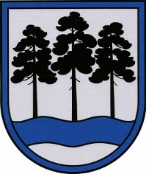 OGRES  NOVADA  PAŠVALDĪBAReģ.Nr.90000024455, Brīvības iela 33, Ogre, Ogres nov., LV-5001tālrunis 65071160, e-pasts: ogredome@ogresnovads.lv, www.ogresnovads.lv APSTIPRINĀTSar Ogres novada pašvaldības domes2022. gada 16. jūnija sēdes lēmumu(protokols Nr.13; 20.)IEKŠĒJIE NOTEIKUMI Ogrē2022.gada 16.jūnijā	                                                                                Nr.67/2022Grozījums Ogres novada pašvaldības 2021. gada 26. augusta iekšējos noteikumos Nr. 44/2021 “Lēdmanes pamatskolas nolikums”Izdoti saskaņā arIzglītības likuma 22. panta pirmo un otro daļu,Vispārējās izglītības likuma 8. un 9. pantu,Valsts pārvaldes iekārtas likuma 28. pantu,Likuma “Par Pašvaldībām” 21. panta pirmās daļas 8. punktu un 41. panta pirmās daļas 2. punktuIzdarīt Ogres novada pašvaldības 2021. gada 26. augusta iekšējos noteikumos Nr.44/2021 “Lēdmanes pamatskolas nolikums” šādu grozījumu: Svītrot 7. punktu.Domes priekšsēdētājs	E.Helmanis